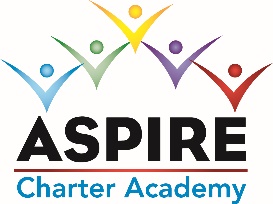 ASPIRE CHARTER ACADEMY BOARD MEETING MINUTESDATE: 	July 20, 2022MINUTESMeeting Called ByTom Durkee, PresidentType of MeetingBoard Meeting Facilitator(s)Tom Durkee, Pam Schenkel, Shanda FoxStart Time6 p.m.AttendeesTom Durkee, Dave Herbster, Elaine Fitzgerald, Sharon Owens, Jurlysa Harris (parent), Pam Schenkel, Shanda Fox via Zoom.  AbsentCharisma CyprianDiscussion: Jurlysa Harris was introduced to the Board.  She has had 4 children who attended or are still attending Aspire. Due to difficulties with the Zoom connection, Ms. Harris was unable to  speak or hear the other Board Members.  The Board will resume that conversation at the next Board Meeting.Discussion:  The Board had asked for opportunities to show support and involvement.  The school supplied the Board with the following events:August 8th, from 11:00am to 6:00pm.  Just come by for a brief visit with teachers.August 9th, at 11:30am.  Provide luncheon for our staff.  The cost would be about $200.  Dave Herbster agreed to organize for the Board.November 17th, at 11:00am.  Thanksgiving Lunch for the students.Teacher Appreciate Week:  Balloons, small gifts, just stop in the say “Hi” to our staff.Discussion:  The school highlighted the community connection that Ms. Fox had made with ‘Our Next Us’.  Our bus will pick our kids up at the day care and return them to the day care after school.Discussion:  The Board and the school discussed various facility issues that are facing the school.  Ms. Fox will create a list of repairs and/or maintenance items that the synagogue has not addressed adequately.  Ms. Fox will send that list to the Board President and he will follow up with a phone call or meeting with the CRJ Board President.Discussion:  Next Board Meeting:  Early September - TBA Meeting adjourned at 5:40pm.